УКРАЇНАПАВЛОГРАДСЬКА   МІСЬКА  РАДАДНІПРОПЕТРОВСЬКОЇ  ОБЛАСТІ( ___ сесія  VII скликання)РІШЕННЯвід “____”  __________2018 р.					№______Про  внесення змін до відомостей поКП  «Затишне місто»Павлоградської міської ради, щомістяться в Єдиному державному реєстрі        Згідно з ст. 143, 144 Конституції України, ст. 25, п. 30 ч. 1 ст. 26, ч. 1 ст. 59 Закону України «Про місцеве самоврядування в Україні», ч. 4 ст. 78 Господарського кодексу України, Цивільного кодексу України, ст. 17 Закону України «Про державну реєстрацію юридичних осіб, фізичних осіб - підприємств та громадських формувань» Павлоградська міська рада 	В И Р І Ш И Л А: 1. Внести наступні зміни до відомостей, що містяться в Єдиному державному реєстрі юридичних осіб,  фізичних осіб  –  підприємств та громадських формувань:1.1 Збільшити статутний капітал комунального підприємства «Затишне місто» Павлоградської міської ради на 600000,00 грн.(шістсот  тисяч  грн.     00 коп.) і встановити його в розмірі 27573357,63 грн. (двадцять сім мільйонів п’ятсот сімдесят три  тисячі триста п’ятдесят сім гривень 63 коп.).2.   Визначити, що збільшення статутного капіталу відповідно до п. 1.1 цього рішення здійснюється шляхом поповнення обігових коштів(придбання запчастин для ремонту бульдозера).3. Затвердити статут комунального підприємства  «Затишне місто» Павлоградської міської ради в новій редакції (додається).      Уповноважити секретаря Павлоградської міської ради Аматова Євгена Вадимовича підписати статут комунального підприємства «Затишне місто» Павлоградської міської ради в новій редакції4.  Відповідальність за виконанням даного рішення покласти на першого заступника міського голови В.С.Мовчана.5. Контроль за виконанням даного рішення покласти на постійну депутатську комісію з питань комунальної власності, житлово-комунального господарства, будівництва та енергозбереження (голова – Бочковський В.А.) . Міський голова								А.О.ВершинаРішення  на розгляд  ради винесено секретарем Павлоградської міської ради Є.В.АматовимРішення підготував:Директор КП Затишне місто» ПМР                                        В.В. КоріневськийСекретар міської ради						         Є.В. АматовГолова постійної депутатської комісіїз питань комунальної власностіжитлово-комунального господарства, будівництва, та енергозбереження							В.А.БочковськийГолова постійної депутатської комісіїз питань планування бюджету,фінансів,економічних реформінвестицій та міжнародного співробітництва		          А.В.ЧернецькийПерший заступник міського голови                                         В.С.МовчанНачальник фінансового управління                                         Р.В.РоїкНачальник юридичного відділу                                                О.І.Ялинний     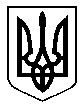 